                                                                      ANNÉE SCOLAIRE : 2023-2024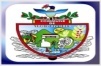 CAISSE DES ÉCOLES  DE TROIS-RIVIÈRES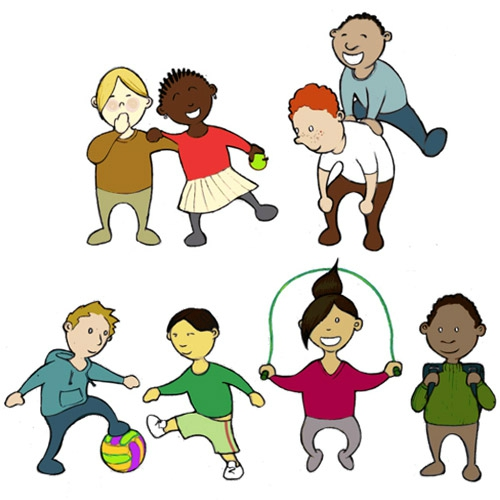 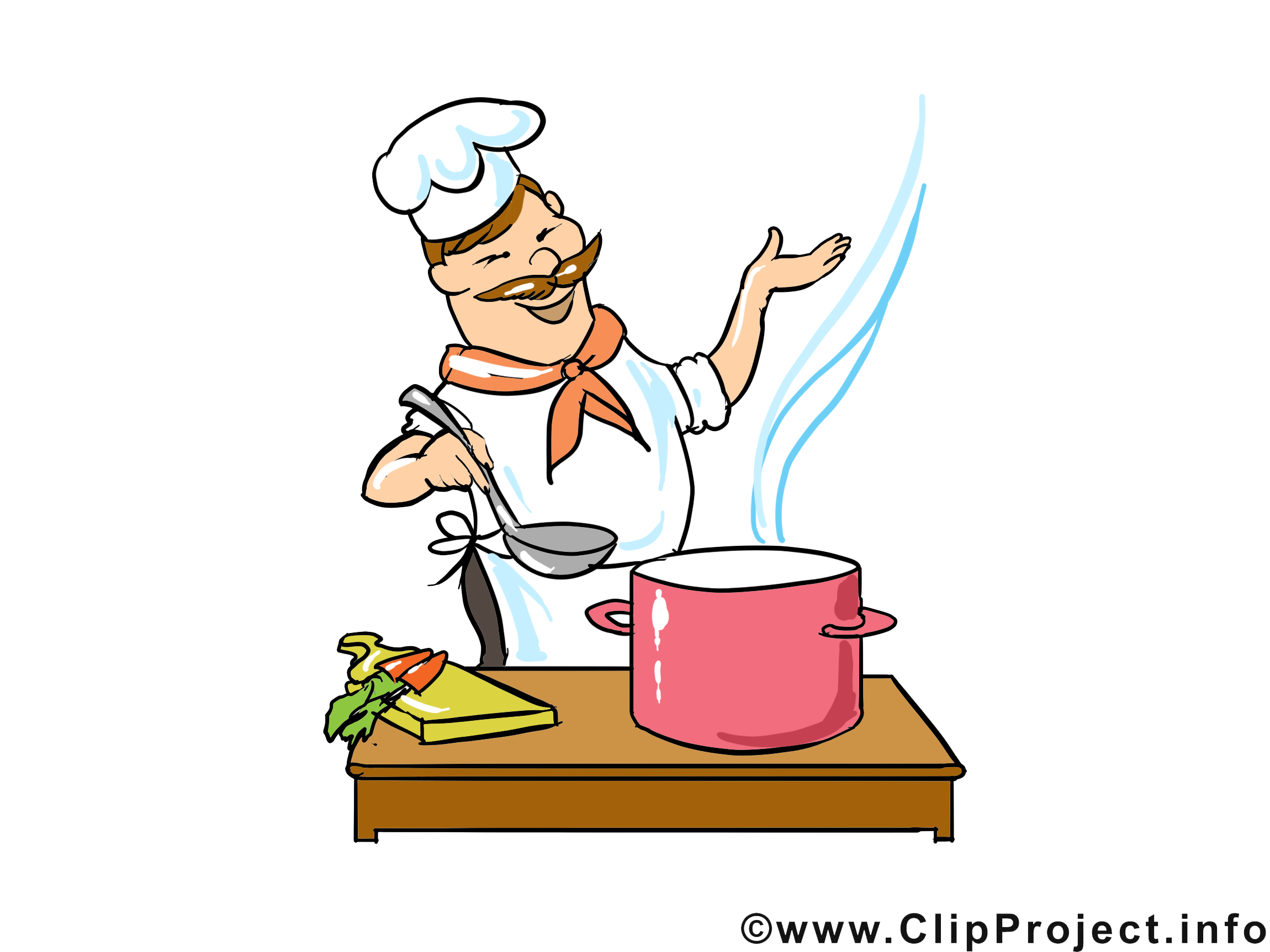 RENSEIGNEMENTS CONCERNANT L’ENFANT. RENSEIGNEMENTS CONCERNANT L’ENFANT. RENSEIGNEMENTS CONCERNANT L’ENFANT. RENSEIGNEMENTS CONCERNANT L’ENFANT. RENSEIGNEMENTS CONCERNANT L’ENFANT. RENSEIGNEMENTS CONCERNANT L’ENFANT. RENSEIGNEMENTS CONCERNANT L’ENFANT. RENSEIGNEMENTS CONCERNANT L’ENFANT. RENSEIGNEMENTS CONCERNANT L’ENFANT. RENSEIGNEMENTS CONCERNANT L’ENFANT. RENSEIGNEMENTS CONCERNANT L’ENFANT. NOM & PRENOMNAISSANCENAISSANCEETABLISSEMENTCLASSEACTIVITESACTIVITESACTIVITESACTIVITESAUTORISER A PARTIR SEULAUTORISER A PARTIR SEULNOM & PRENOMDATELIEU……………………….…………CANTGARDMATGARDSOIROUIOUINON………………………………………….…..../.../...…………………..……………………….…………RESPONSABLES  LÉGAUXNOM (mère)________________________________________________PRÉNOM_____________________________________________________ADRESSE_______________________________________________________________________________________________________________________________________ ________________________  MAIL___________________________________________________________NOM (père)  _______________________________________________PRÉNOM_____________________________________________________ADRESSE_______________________________________________________________________________________________________________________________________ ________________________  MAIL___________________________________________________________AUTRE CONTACTNOM ______________________________________PRÉNOM_______________________________________________________________ADRESSE_______________________________________________________________________________________________________________________________________ ________________________              INFORMATIONS MEDICALESToute prise régulière de médicament sur le temps scolaire et périscolaire sera obligatoirement soumise à la signature d’un P.A.I (Protocole d’Accueil Individualisé).Je soussigné(e) ………………………………………….………....., responsable légal de(s) l'enfant(s) inscrit(s) sur cette fiche : déclare exact les renseignements communiqués sur cette fiche et m’engage à signaler tout changement de     situation familiale ou financière, avec les pièces justificatives.                                                             Fait à ……………………………………………   le …………………………………….           Signature des Responsables légaux. La présente fiche doit être remise au Service Restauration Scolaire Impérativement avant le 07 JUILLET 2023  inclus  Munie des pièces justificatives demandées.TOUT DOSSIER INCOMPLET SERA REJETÉLA PRESENTATION DE LA CARTE EST OBLIGATOIRE POUR LE PAIEMENT DES ACTIVITES